KlubchampionatPå generalforsamlingen i 2016 blev det besluttet, at kriterierne for klubchampionatet skulle ændres, så alle fik større mulighed for at deltage i konkurrencen. Hidtil :Sallingsund Hesteklub opfordrer alle til at komme rundt til aktiviteter med hestene, og derfor har vi indført et klubchampionat. Når du er til et arrangement med din hest, så husk at sende en mail til sallingsundhesteklub@live.dk med oplysning om hvilket arrangement, du har deltaget i og hvis der har været tale om en konkurrence hvilken placering, du har fået. Hver gang du er afsted til et arrangement (konkurrence, dyrskue, kåring mv.) optjener du point således: Deltagelse i et arrangement giver 1 point 1. plads giver yderligere 3 point 2. plads giver yderligere 2 point 3. plads giver yderligere 1 point FremoverKlubchampionatet tildeles fremover til to medlemmer – henholdsvis 14 år og derunder  over 15 år. 14 år og derunder:Vinderen af klubchampionatet under 14 år den rytter, som har opnået den samlede højeste procent i to starter opnået ved deltagelse i mindst 2 stævner. Hvis rytter har startet mere end to gange vil de to bedste resultater indgå i konkurrencen men ikke øvrige starter. Ved procentlighed, skal der inddrages yderligere et stævneresultat. Kommandoridning indgår ikke i denne konkurrence.Over 15 år:Vinderen af klubchampionatet over 15 år den rytter, som har opnået den samlede højeste procent i tre starter opnået ved deltagelse i mindst 2 stævner. Hvis rytter har startet mere end tre gange vil de to bedste resultater indgå i konkurrencen men ikke øvrige starter. Ved procentlighed, skal der inddrages yderligere et stævneresultat. Kommandoridning indgår ikke i denne konkurrence.GenereltSallingsund Hesteklub afholder årligt 3 stævner – 2 lukkede klubstævner af en dags varighed og 1 åbent dressurstævne af 2 dages varighed. Det vil være de samme klasser, som udbydes til start under alle 4 stævnedage. Dette betyder, at medlemmerne får mulighed for at ride konkurrence op til 8 gange i 2016. Alle stævner forsøges afholdt med Dansk Rideforbunds uddannede dommere, men i klubstævnerne kan dette afviges, hvis dette ikke er muligt at fremskaffe. Det er ikke muligt at inddrage resultater fra stævner uden for klubben i championats konkurrencen. Kåringen af klubchampionatsvinderne sker den sidste lørdag inden jul i forbindelse med den årlige juleafslutning.KonkurrencevilkårHver gang en rytter deltager i et stævne, blive ridtet bedømt med en karakter for hver øvelse, samt fælles karakter. Den samlede karakter sættes i forhold til det højst opnåelige for den aktuelle program, og dermed findes procenten, som indgår i denne konkurrence. For at motivere ryttere til at vælge svære klasser uden at være omfattet af OUT reglerne vil de opnåede procenter blive gange med en faktor afhængig af sværhedsgraden for det gennemførte program. Faktor sættes såledesSværhedsgrad 0	faktor 1Sværhedsgrad 1	faktor 1,1Sværhedsgrad 2	faktor 1,2Sværhedsgrad 3	faktor 1,3Sværhedsgraderne er defineret af Dansk Rideforbund således: 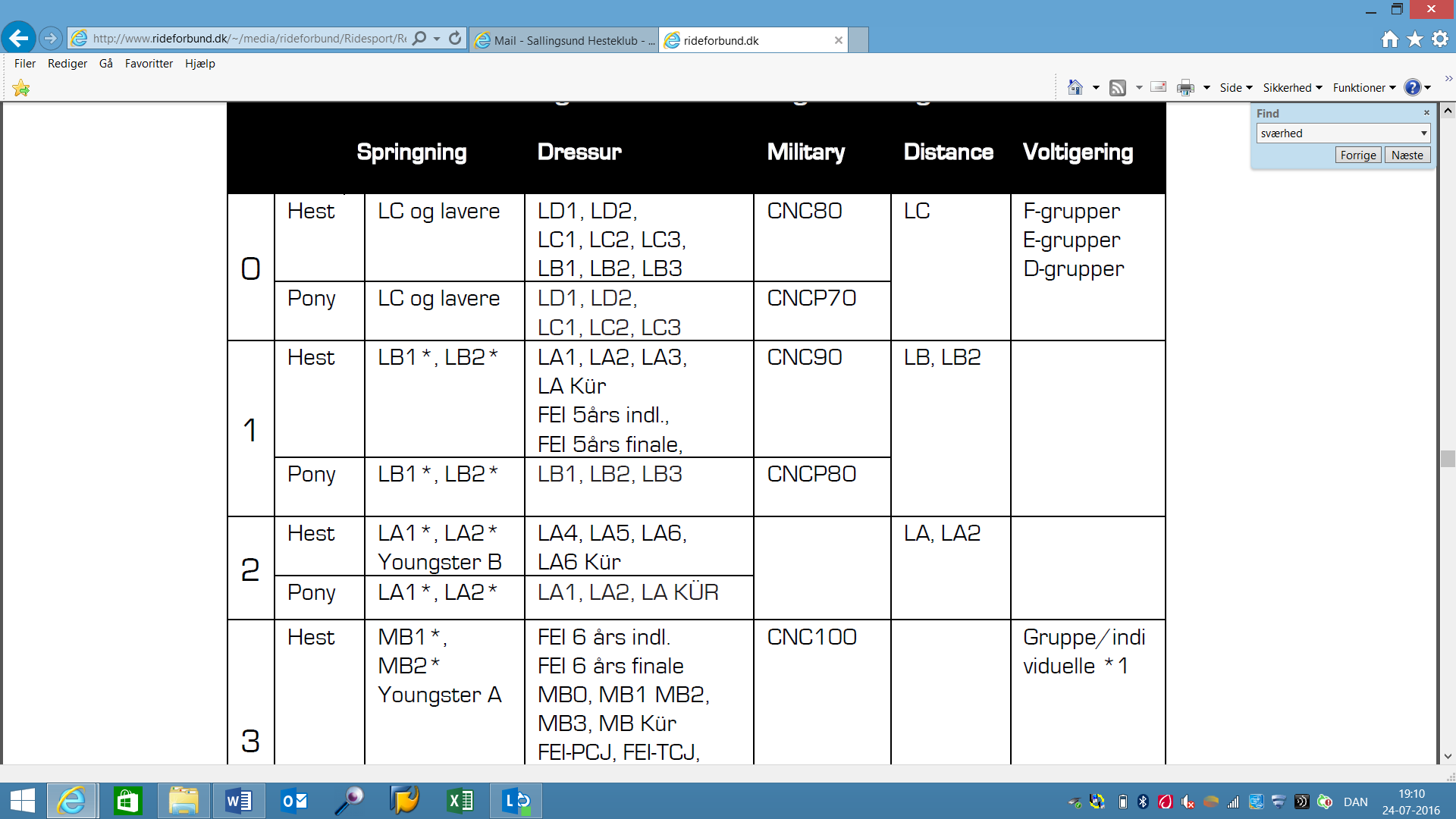 